 [ART: FOOK! BOX COVER]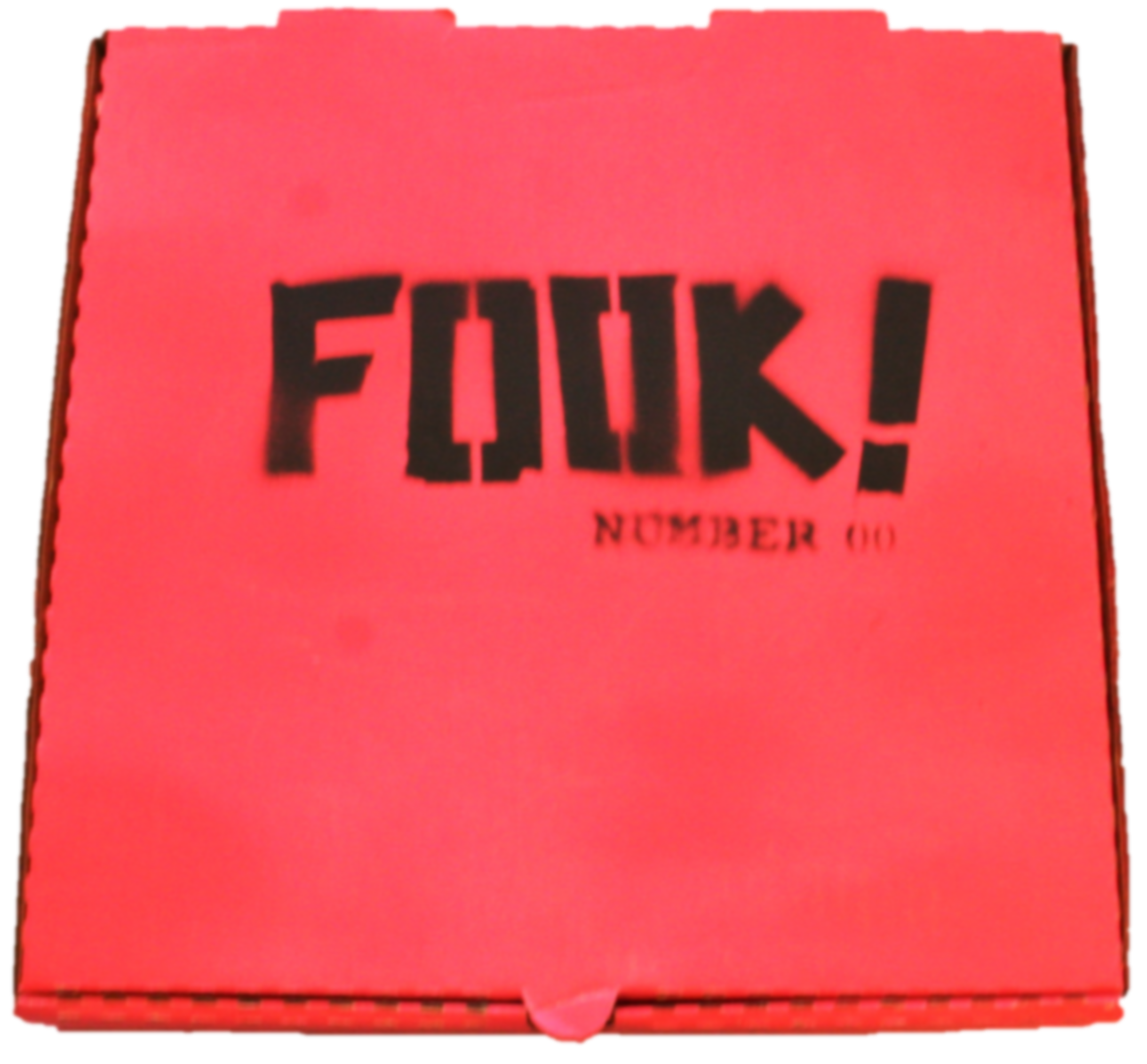 [Headline – H1]FOR SALE[Body copy]FOOK! Number 00 prototype limited edition of 20, housed in hot-pink pizza box (12”x12”x2”): $850Some individual items are also available. [CTA 1]DOWNLOAD THE CATALOGUE <link to: catalogue>[CTA 2]DOWNLOAD THE PRICE LIST <link to: pricelist> 